Name:							Date:					Block:The 13 English Colonies: 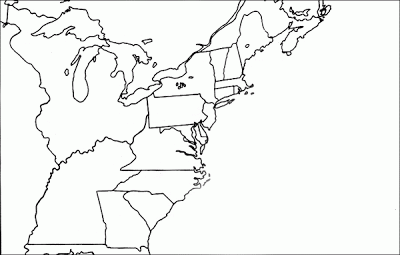 Founding of the Thirteen Colonies.  Colony NameDate FoundedReasons for foundingLeader/founderNew England ColoniesMassachusettsNew. HampshireRhode IslandConnecticutMiddle ColoniesNew YorkPennsylvaniaNew JerseyDelawareSouthern ColoniesMarylandVirginiaNorth CarolinaSouth CarolinaGeorgia